Bij de peuterspeelzaal en kinderdagverblijf de Whee zijn de kinderen druk geweest met knutselen rondom het thema Sinterklaas en Kerst.
Elif heeft een afscheidsfeestje gehouden ze gaat met zwangerschap verlof!!
Wat hebben we genoten van alle leuke momenten in December!!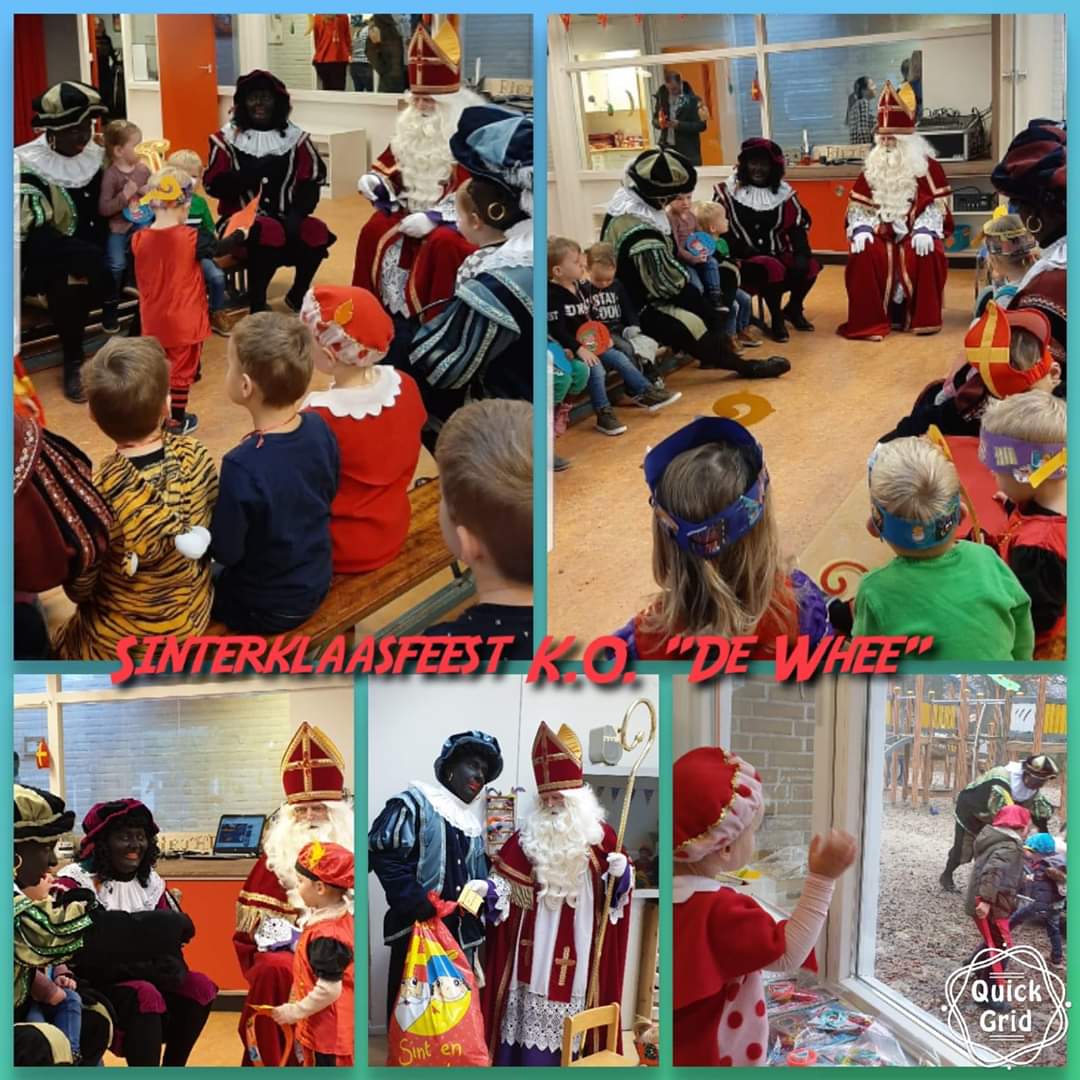 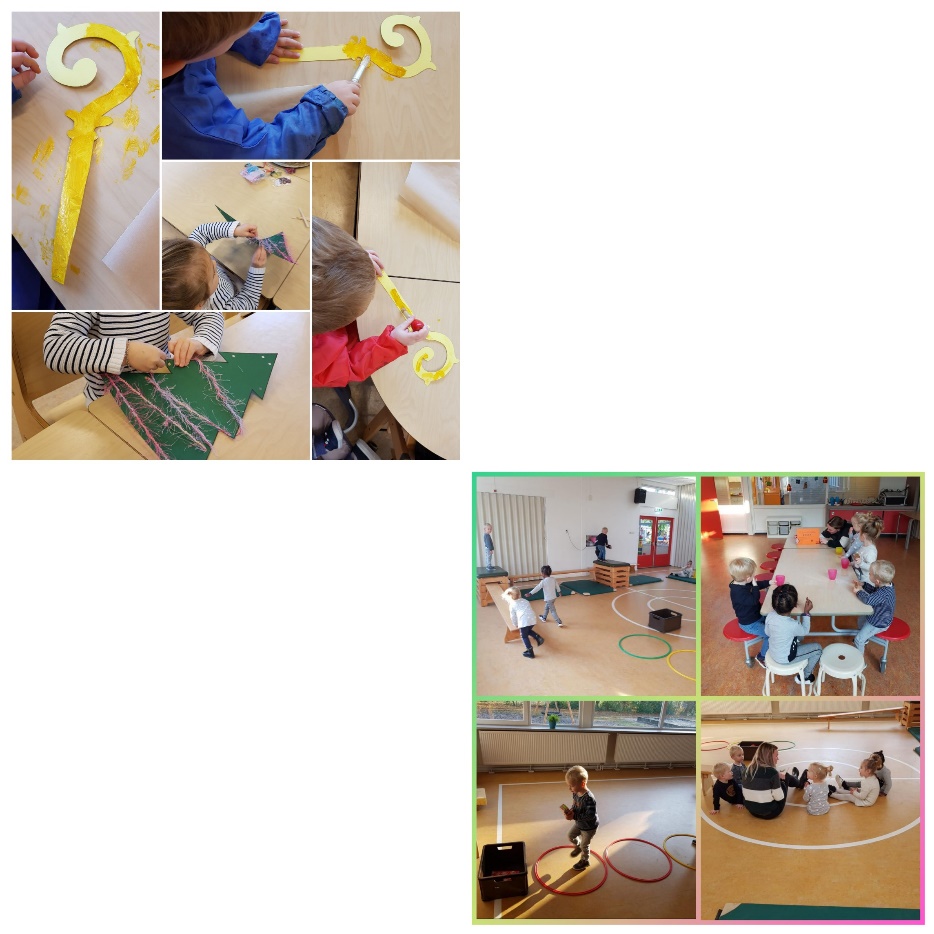 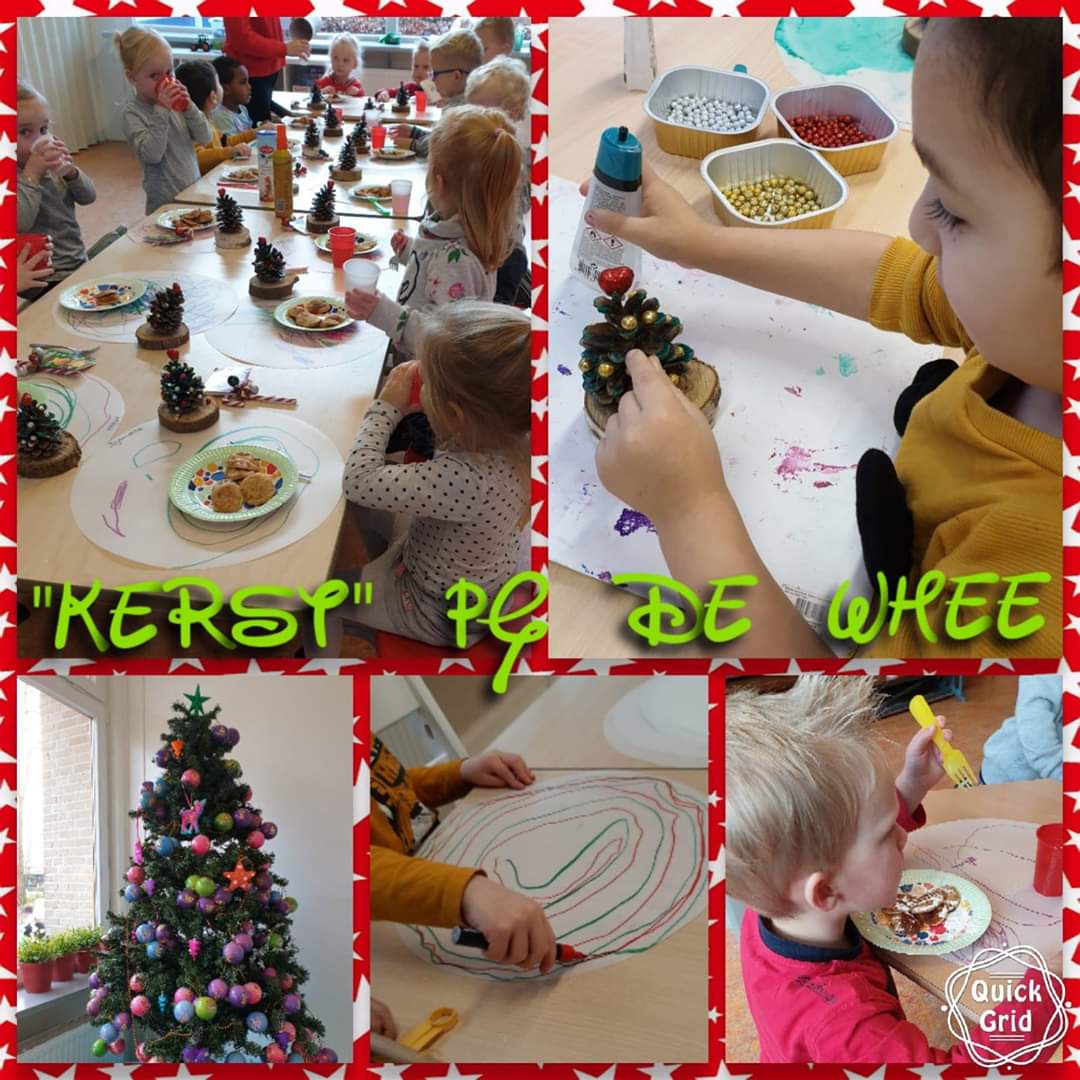 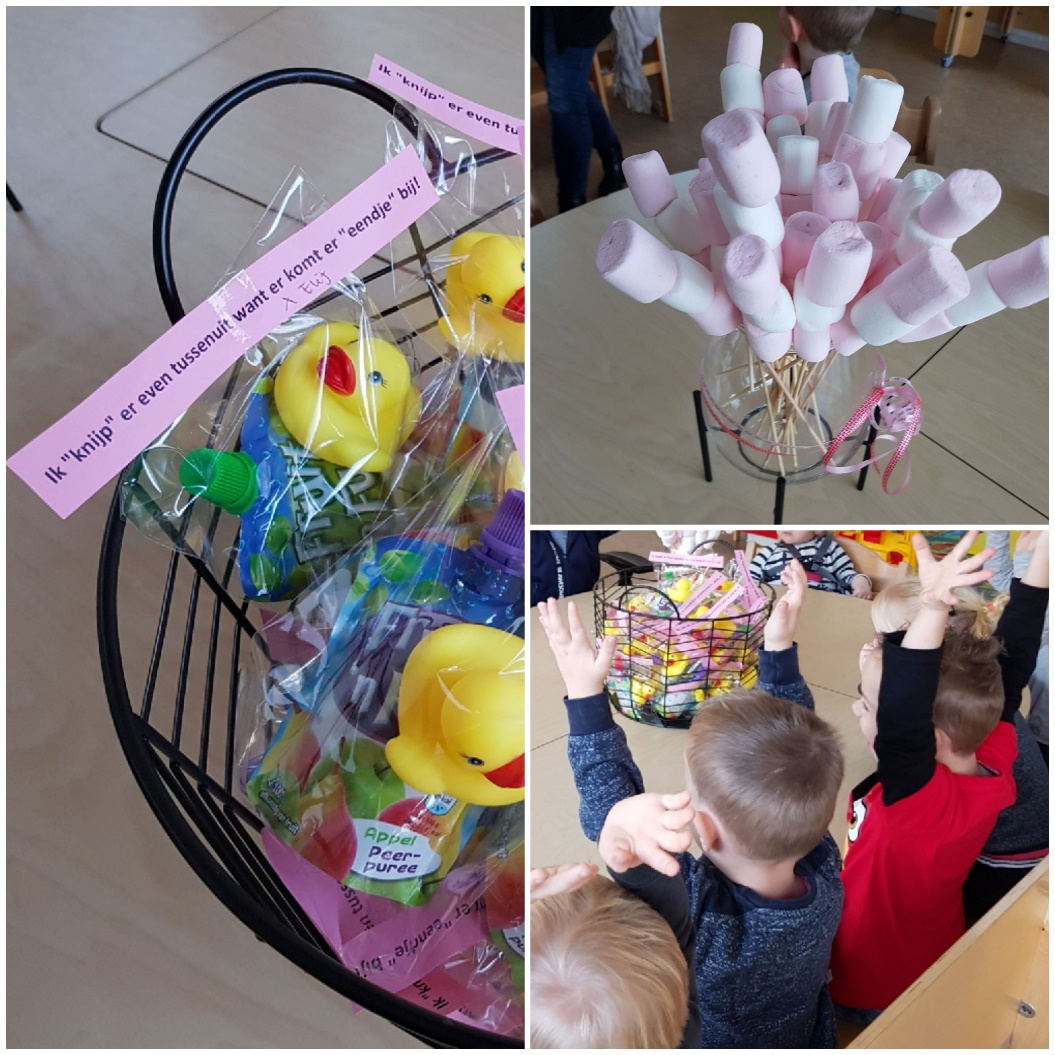 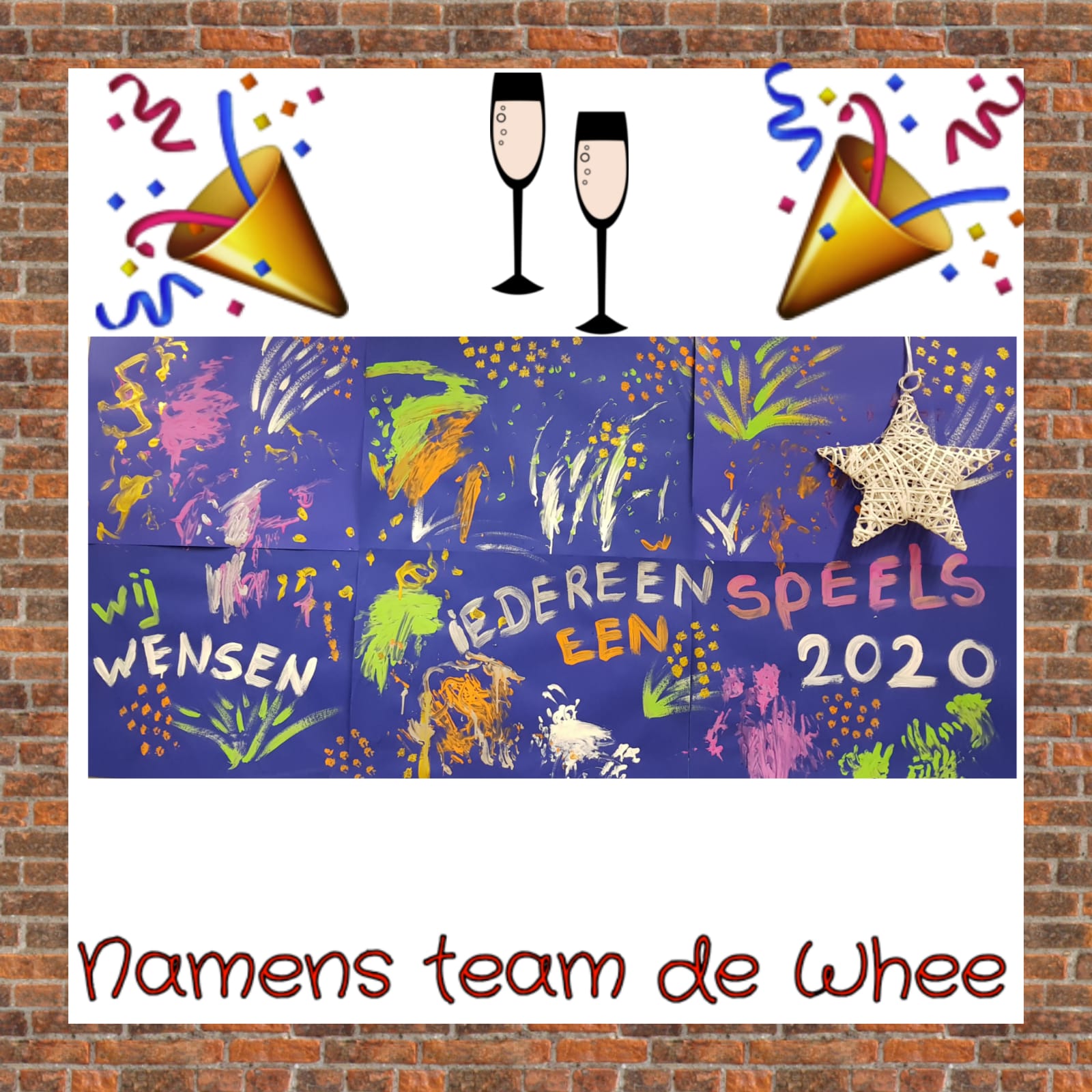 